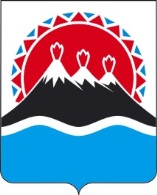 МИНИСТЕРСТВО ЗДРАВООХРАНЕНИЯ КАМЧАТСКОГО КРАЯПРИКАЗ № г. Петропавловск-Камчатский                                                     ___ ______ 2019 г. В соответствии с постановлением Правительства Камчатского края от 18.02.2014 № 89-П «Об оказании финансовой поддержки социально ориентированным некоммерческим организациям в Камчатском крае», в целях реализация подпрограммы 3 «Управление развитием отрасли» государственной программы Камчатского края «Развитие здравоохранения Камчатского края», утвержденной постановлением Правительства Камчатского края от 29.11.2013 № 524-П  ПРИКАЗЫВАЮ:Образовать конкурсную комиссию по проведению конкурса на право получения субсидий социально ориентированными некоммерческими организациями в Камчатском крае на реализацию социальных проектов в сфере здравоохранения в составе согласно приложению № 1.Утвердить Положение о конкурсной комиссии по проведению конкурса на право получения субсидии социально ориентированными некоммерческими организациями в Камчатском крае согласно приложению №2.Признать утратившим силу приказ Министерства здравоохранения Камчатского края от 28.04.2017 № 216 «О комиссии по проведению конкурса на право получения социально ориентированными некоммерческими организациями в Камчатском крае субсидий из краевого бюджета».Настоящий приказ вступает в силу со дня его официального опубликования.Контроль за исполнением настоящего приказа оставляю за собой.Министр                                                                                                     Е.Н. Сорокина  СОГЛАСОВАНО:Згода Анастасия Анатольевна, тел. (4152) 20-11-14Состав конкурсной комиссии по проведению конкурса на право получения субсидий социально ориентированными некоммерческими организациями в Камчатском крае Приложение № 2 к приказуМинистерства здравоохраненияКамчатского краяот _____________ № ___     Положение о конкурсной комиссии по проведению конкурса на право получения субсидий социально ориентированными некоммерческими организациями в Камчатском крае i Основные положенияНастоящее Положение определяет функции, состав, структуру, порядок формирования, принятия и оформления решений конкурсной комиссии по проведению конкурса на право получения субсидий социально ориентированными некоммерческими организациями в Камчатском крае (далее – Конкурсная комиссия, СО НКО).Правовую основу деятельности Конкурсной комиссии составляют Конституция Российской Федерации, федеральные законы и иные нормативные правовые акты Российской Федерации, законы и иные нормативные правовые акты Камчатского края, а также настоящее Положение.Основными принципами деятельности Конкурсной комиссии являются создание равных конкурсных условий для заявителей (участников конкурса), единство требований к ним и критериев оценки их конкурсных предложений, объективность оценок и гласность.II. Основные функции и права Конкурсной комиссииОсновными функциями Конкурсной комиссии являются:размещение объявление о проведении конкурса на официальном сайте исполнительных органов государственной власти Камчатского края в сети "Интернет" (www.kamgov.ru), в разделе "Исполнительная власть", на странице Министерства здравоохранения Камчатского края; принимает заявки на участие в конкурсе;утверждение представленного экспертным советом рейтинга программ (проектов) и, в случае необходимости, запрос у экспертного совета дополнительной информации с разъяснениями отдельных позиций рейтинга программ (проектов);установление минимального значения рейтинга программы (проекта) исходя из числа участников конкурса, среднего рейтинга программ (проектов) и размера бюджетных ассигнований, предусмотренных на соответствующие мероприятия подпрограммы 3 «Управление развитием отрасли» государственной программы Камчатского края «Развитие здравоохранения Камчатского края», утвержденной постановлением Правительства Камчатского края от 29.11.2013 № 524-П;определение победителей конкурса.        2.2. Для осуществления возложенных функций конкурсная комиссия имеет право:        1) запрашивать у экспертного совета дополнительную информацию с разъяснениями отдельных позиций рейтинга программ (проектов);        2) рассматривать и проверять документы, представленные СОНКО на конкурс;        3) в пределах своей компетенции запрашивать у СОНКО сведения, необходимые для уточнения и разъяснения отдельных положений документов, представленных СОНКО на конкурс;        4) в пределах своей компетенции запрашивать в соответствующих организациях сведения, необходимые для проверки достоверности информации, предоставленной СОНКО;        5) принимать решения об определении победителей конкурса.III Организация работы конкурсной комиссии3.1. Конкурсная комиссия образуется приказом Министерства здравоохранения Камчатского края.3.2. Конкурсная комиссия формируется в составе не менее 9 человек из представителей Законодательного Собрания Камчатского края, исполнительных органов государственной власти Камчатского края, некоммерческих организаций, не принимающих участие в конкурсе, иных учреждений и организаций, имеющих опыт взаимодействия с СОНКО.3.3. Члены конкурсной комиссии участвуют в работе конкурсной комиссии на общественных началах. При возникновении прямой или косвенной личной заинтересованности члена конкурсной комиссии, которая может привести к конфликту интересов при рассмотрении вопроса, включенного в повестку дня заседания конкурсной комиссии, он обязан до начала заседания заявить об этом. В таком случае соответствующий член конкурсной комиссии не принимает участие в рассмотрении указанного вопроса.3.4. Формой работы конкурсной комиссии является заседание конкурсной комиссии.Заседания конкурсной комиссии проводятся по мере необходимости.3.5. Заседание конкурсной комиссии считается правомочным, если на нем присутствует не менее половины ее членов. Делегирование полномочий члена конкурсной комиссии иным лицам не допускается.3.6. Решения конкурсной комиссии принимаются простым большинством голосов присутствующих на заседании членов конкурсной комиссии. При равенстве голосов, голос председателя конкурсной комиссии (в его отсутствие - заместителя председателя конкурсной комиссии) является решающим.3.7. Руководит деятельностью Конкурсной комиссии председатель Конкурсной комиссии, а в период отсутствия председателя - заместитель председателя Конкурсной комиссии.3.8. Председатель конкурсной комиссии:1) осуществляет руководство деятельностью конкурсной комиссии;2) назначает заседания конкурсной комиссии;3) утверждает повестку заседания конкурсной комиссии;4) организует и проводит заседания конкурсной комиссии, подписывает протоколы заседаний конкурсной комиссии;5) контролирует выполнение решений конкурсной комиссии.3.9. Заместитель председателя конкурсной комиссии осуществляет полномочия председателя конкурсной комиссии в его отсутствие.4. Секретарь конкурсной комиссии:1) не позднее 3 рабочих дней со дня окончания приема документов, необходимых для участия в конкурсе, направляет представленные заявки на участие в конкурсе и прилагаемые к ним программы (проекты) в экспертный совет по оценке программ (проектов) СОНКО, представленных на конкурс на право получения субсидий на реализацию социально значимых программ (проектов);2) формирует повестку заседания конкурсной комиссии;3) не позднее 3 рабочих дней до дня проведения заседания конкурсной комиссии осуществляет уведомление членов конкурсной комиссии о дате, времени, месте и повестке заседания конкурсной комиссии;  4) готовит документы в соответствии с повесткой заседания конкурсной комиссии;5) ведет протоколы заседаний конкурсной комиссии;6) осуществляет другие функции, связанные с организационной деятельностью конкурсной комиссии.4.1. Члены конкурсной комиссии:1) выражают мнение по вопросам, вынесенным для рассмотрения на заседание конкурсной комиссии;2) голосуют по вопросам повестки заседания конкурсной комиссии;3) выполняют поручения председателя конкурсной комиссии.4.2. Организационно-техническое обеспечение деятельности конкурсной комиссии осуществляется Министерством социального развития и труда Камчатского края.О конкурсной комиссии по проведению конкурса на право получения субсидий социально ориентированными некоммерческими организациями в Камчатском крае Заместитель Министра здравоохранения Камчатского краяМ.В. ВолковаЗаместитель Министра - начальник отдела экономики здравоохранения, обязательного медицинского страхованияЮ.В. СидоренкоНачальник отдела организационно-кадровой работы и наградР.Ф. ШарафутдиновПредседатель Конкурсной комиссииПредседатель Конкурсной комиссииМинистр здравоохранения Камчатского краяСорокина Елена НиколаевнаЗаместитель председателя Конкурсной комиссииЗаместитель председателя Конкурсной комиссииЗаместитель Министра здравоохранения Камчатского краяВолкова Марина ВладимировнаСекретарь Конкурсной комиссииСекретарь Конкурсной комиссииКонсультант отдела экономики здравоохранения, обязательного медицинского страховании Министерства здравоохранения Камчатского краяЗгода Анастасия АнатольевнаЧлены Конкурсной комиссии:Члены Конкурсной комиссии:Заместитель Министра - начальника отдела экономики здравоохранения, обязательного медицинского страхования Министерства здравоохранения Камчатского краяСидоренко Юлия ВалерьевнаЗаместитель Министра - начальник отдела по развитию здравоохранения и государственных закупокЩербак Елена АлександровнаНачальник отдела организационно-кадровой работы и наградШарафутдинов Руслан ФаритовичНачальник отдела лицензирования и организации ГО и ЧС в сфере здравоохраненияВодопьянов Владимир ОлеговичНачальник отдела демографической политики и детства, службы родовспоможения и реабилитацииГришутина Жанна ВалентиновнаНачальник отдела организации обеспечения лекарствами и медицинской техникойПоварова Татьяна ИвановнаНачальник отдела финансирования и сводной отчетности - главный бухгалтерПанкратова Галина АлексеевнаНачальник отдела организации оказания медицинской помощи взрослому населению и медицинской профилактикиЖосул Светлана ЮрьевнаЗаместитель начальника отдела экономики здравоохранения, обязательного медицинского страхования Министерства здравоохранения Камчатского краяЖигалов Николай БорисовичПредставитель постоянного комитета Законодательного Собрания Камчатского края по социальной политике (по согласованию)Письмо направила 14.05.2019 г.Представитель Агентства по внутренней политике Камчатского края (по согласованию)Артеменко Светлана ИвановнаПредставитель Министерства юстиции Российской Федерации по Камчатскому краю (по согласованию)Представитель Автономной некоммерческой организации «Камчатский краевой центр поддержки социально ориентированных некоммерческих организаций» (по согласованию)ПредставительРегиональной общественной благотворительной организации «Ассоциация многодетных семей Камчатского края»